№ процедуры на ЭТП «Фабрикант»: 5001216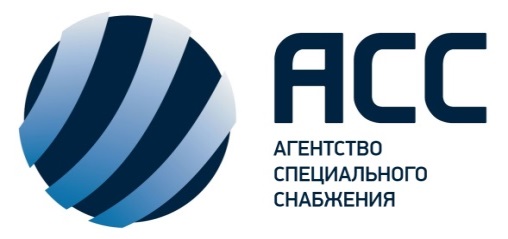 Документация о закупке31.12.2015 г.Заказчик: АО "ПРиС"Местонахождение заказчика: Россия, 630108, Новосибирск, проезд Энергетиков, 5Телефон и e-mail заказчика: +7 (383) 289-08-03, prpd@nser.ruОрганизатор: АО «АСС»Местонахождение организатора: г. Новосибирск ул. Советская, д. 5, офис 701Телефон и e-mail организатора: +7 (383) 289-27-20, m.savishenko@uszo.ruИсполнитель: Савищенко Мария ВладимировнаАО «АСС» проводит конкурентную процедуру открытого запроса предложений и приглашает подавать свои предложения на оказание следующих услуг:Код ОКДП — 4530010, Код ОКВЭД — 45.21.4Место оказания услуг:г.НовосибирскУсловия оказания услуг:Период производства работ: январь- март 2016г.Вместе с коммерческим предложением, в обязательном порядке, предоставляется Анкета организации по форме Генподрядчика, гарантийные письма согласно п.9 Требований к Участникам.Форма, сроки и порядок оплаты:Аванс в размере 30 (тридцати) процентов от стоимости материалов. Зачёт аванса производится пропорционально выполненным работам. Окончательный расчет за выполненные работы производится путем перечисления денежных средств на расчетный счет Подрядчика на основании подписанных Сторонами Актов о приемке выполненных работ (формы КС-2) и Справок о стоимости выполненных работ и затрат (формы КС-3) в течение 30  календарных дней, с момента выставления Подрядчиком  надлежащим образом оформленного счета-фактуры.Порядок формирования цены лота:В стоимость лота включены стоимость материалов, необходимых для выполнения работ ( за исключением довальческих), все оплачиваемые налоги и сборы, а также расходы исполнителя , связанные с выполнением услуги на предусмотренных договором условиях.Допустимость замен, аналогов:даУчастниками закупки могут быть только СМСП:нетВ отношении участников закупки установлено требование о привлечении к исполнению договора субподрядчиков (соисполнителей) из числа СМСП:нетСведения о начальной (максимальной) цене договора (цене лота) 33 393 172,00 руб. без НДС.Закупочная документация доступна со дня опубликования без взимания платы круглосуточно на ЭТП «Фабрикант» — далее ЭТП. Заявки принимаются со дня опубликования настоящей документации на ЭТП. Срок окончания подачи заявок в экранной форме на ЭТП 15-00 19.01.16 г. (по новосибирскому времени).Обращаем Ваше внимание!Для подачи заявки у участника должен быть подключен соответствующий тариф на ЭТП.Заявки на участие будут рассмотрены по адресу: г. Новосибирск, ул. Советская, д.5, бизнес-центр «Кронос», блок Б, офис 701. Рассмотрение заявок на участие и подведение итогов конкурентной процедуры состоится 29.01.2016.Подведение итогов будет осуществлено после проверки заявок на соответствие требованиям документации о закупке, и результаты будут отражены в протоколе конкурентной процедуры, составленном организатором, сканированная копия которого будет размещена на ЭТП во вкладке «Протоколы».Требования, связанные с определением соответствия предмета закупки потребностям заказчика изложены в настоящей документации, в том числе в приложениях.Порядок подачи и требования к содержанию заявки на участиеДля участия в конкурентной процедуре необходимо пройти регистрацию на ЭТП в порядке, указанном в разделе «Регистрация» ЭТП.Заявка на участие в конкурентной процедуре подается Организатору процедуры через ЭТП до окончания срока подачи заявок.Коммерческое предложение должно быть оформлено по шаблону, который является Приложением к настоящей документации с заполнением всех обязательных полей.Участник конкурентной процедуры вправе неограниченное число раз вносить изменения в свою заявку на ЭТП до окончания срока подачи заявок.Не позднее даты завершения подгрузки документов участнику необходимо прикрепить к процедуре на ЭТП скан-образ документов, подтверждающих соответствие участника требованиям к участникам, подтверждающих соответствие критериям оценки и сопоставления, а также excel файл и скан-образ коммерческого предложения за подписью уполномоченного лица.Порядок оценки заявок на участиеК оценке не допускаются участники конкурентной процедуры:в установленные сроки не предоставившие оформленное надлежащим образом коммерческое предложение и/или иные предусмотренные документацией о закупке документы;если предложенная в заявке на участие цена превышает начальную (максимальную) цену договора (цену лота) или при выявлении существенного несоответствия стоимости лота, указанной в экранной форме, и в коммерческом предложении за подписью уполномоченного лица;при подаче заявки на часть лота, либо при предложении замен или аналогов, не соответствующих требованиям документации;при несоответствии участника ниже изложенным требованиям, в том числе при не предоставлении участником подтверждающих документов:Критерии и порядок оценки и сопоставления заявок на участие производится в соответствии с Приложением к настоящей документации.ПереторжкаОрганизатор процедуры проводит переторжку с целью повышения предпочтительности предложений участников путем добровольного снижения стоимости лота и/или улучшения условий оплаты. Организатор процедуры вправе отменить проведение переторжки.3.1._Переторжка проводится в очно-заочной форме.                                                              .                                             3.2._К участию в переторжке приглашается не более 4-х участников конкурентной процедуры, заявки на участие которых соответствуют требованиям документации о закупке. Организатор вправе допустить к участию в переторжке более 4-х участников.                         .                                                                      3.3._Приглашения к участию в переторжке направляются на электронные адреса участников не менее чем за 2 рабочих дня.                                                                   .                                             3.4._Сопоставление коммерческих предложений, объявленных участниками на переторжке, проводится автоматически согласно порядку, установленному для сопоставления заявок на участие в п. 2.2 документации.Разъяснения документацииФормы, порядок, дата начала и дата окончания срока предоставления участникам закупки разъяснений положений документации о закупке указаны в Приложении к настоящей документации.Запрос предложений не является офертой или публичной офертой. Данная процедура запроса предложений не является процедурой проведения торгов. Заключение договора для заказчика по результатам процедуры не является обязательным. Данная конкурентная процедура может быть прекращена в любой момент до подведения её итогов.Организатор вправе запросить у участника разъяснения содержания заявки на участие, предоставление недостающих документов (при необходимости).Участник вправе вместо скан-образов документов представить электронные документы. Электронным документом признается информация в электронной форме, подписанная квалифицированной электронной подписью уполномоченного лица.Приложение:Шаблон коммерческого предложения.Критерии и порядок оценки и сопоставления заявок на участие.Порядок предоставления разъяснений по запросу.Анкета организации.Ведомости объемов работ 2 этап.Проект договора 2 этап .doc.Приложение №1 к проекту договора.Техническое задание 2 этап.Требования к участникам.№ п.пНаименование услугСрок оказания услуг1ООО «АКВА-СИТИ». Строительство теплотрассы 2Д=500 мм от коллекторов 2Д=700 мм главного корпуса НТЭЦ-2 до границы земельного участка с кадастровым номером 54:35:061555:112. Второй этап 2Д=500 мм от СО 54 до Н-14( 630,5 п.м.).январь - март 2016ТребованиеДокумент, подтверждающий соответствие требованиюНаличие общей правоспособности участника Свидетельство о государственной регистрации юридического лица.Наличие общей правоспособности участника Свидетельство о постановке на налоговый учет.Наличие общей правоспособности участника Действующий Устав предприятия.Документ, подтверждающий полномочия лица на подписание коммерческого предложенияРешение или протокол об избрании директора, доверенность на представителя.Не нахождение участника в процедуре добровольной ликвидацииДокументы не представляются.Не нахождение участника в стадии банкротстваДокументы не представляются.Отсутствие сведений об участнике в реестре недобросовестных поставщиков, предусмотренном статьей 5 ФЗ от 18.07.2011 № 223-ФЗ.Документы не представляются.Отсутствие сведений об участнике в реестре недобросовестных поставщиков, предусмотренном статьей 19 ФЗ от 21.07.2005.  № 94-ФЗ.Документы не представляются.Отсутствие сведений об участнике в реестре недобросовестных поставщиков, предусмотренном статьей 104 ФЗ от 05.04.2013 № 44-ФЗ.Документы не представляются.Отсутствие просроченных неисполненных или ненадлежащим образом исполненных обязательств перед Заказчиком, в течение 3-х лет до дня истечения срока подачи заявки. Документы не представляются.Неприостановление деятельности участника в порядке, предусмотренном КоАП РФ.Документы не представляются.Иные требования, указанные в Приложениях к документацииДокументы оформляются и предоставляются в соответствии с Приложениями к документации